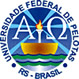 Ministério da EducaçãoUniversidade Federal de PelotasPró-Reitoria de Assuntos EstudantisCoordenadoria de Integração EstudantilNúcleo Psicopedagógico de Apoio ao DiscenteEdital de divulgação dos alunos com PAM e Moradia Estudantil sobre a inscrição e participação nas atividades do Núcleo Psicopedagógico de Apoio ao Discente A Pró-Reitoria de Assuntos Estudantis/Coordenadoria de Integração Estudantil, através do Núcleo Psicopedagógico de Apoio ao Discente, divulga a lista dos alunos que se inscreveram nas atividades propostas, data, horário e local.Local: Todas as atividades do Núcleo Psicopedagógico de Apoio ao Discente serão realizadas na PRAE Bento Gonçalves, 3395. Quanto ao local das atividades propostas pelo projeto GAMA será informado quando da inscrição dos alunos nessas atividades, pelo site http://wp.ufpel.edu.br/projetogama/ Relação de atividades e matrículas dos alunos inscritos:Ressaltamos que após inscreverem-se e sendo homologadas as inscrições, os alunos deverão freqüentar as atividades. A freqüência nas atividades será acompanhada pelo Núcleo Psicopedagógico de Apoio ao Discente e pelo projeto GAMA. Aproveitamos para agradecer àqueles que compareceram na reunião e contribuíram para que a aproximação entre o NUPADI e alunos aconteça e seja coletivamente construída, sobretudo aos que tiveram o respeito ao estabelecido e conseguiram fazer sua justificativa junto à PRAE sobre o porquê de seu não aproveitamento/infrequência [e ausência na reunião] no período mencionado e inscreveram-se nas atividades propostas. O NUPADI espera desta forma, estar contribuindo com a formação acadêmica e o aprendizado de todos os alunos que participarem das ações propostas.Reiteramos a Observação sobre a suspensão do benefício: Conforme Resolução nº 02 de 12 de fevereiro de 2015, Capítulo VI, Da Permanência, Art. 17, §1º Quando o aluno beneficiado do Programa Auxílio Moradia Estudantil não alcançar o aproveitamento acadêmico exigido, será encaminhado à Coordenação de Integração Estudantil para atendimento específico. §2º Havendo reincidência no semestre seguinte, o aluno terá o benefício suspenso, podendo reingressar no próximo período. Dessa forma, segundo o regulamento, o Núcleo Psicopedagógico de Apoio ao Discente da Coordenadoria de Integração Estudantil da PRAE, vem através desta proposta atender ao Artigo 17, §1º. Aos alunos que estão no anexo 1, por terem cumprido com os editais anteriores a este, serão oportunizadas atividades para que recuperem seu rendimento e isto constará em sua pasta junto à PRAE. Àqueles alunos que não obtiveram aproveitamento de 70%, das referidas bolsas deste edital, que não cumpriram com os editais anteriores (reunião, justificativas e inscrições) e continuarem a não obter aproveitamento no próximo semestre [no caso, 2016/2], infelizmente terão seus benefícios suspensos, onde cada caso será analisado com rigor para o cumprimento das normas. Cordialmente, NUPADINúcleo Psicopedagógico de Apoio ao DiscentePrograma de Desenvolvimento da CriatividadePrograma de Desenvolvimento da CriatividadePrograma de Desenvolvimento da CriatividadePrograma de Desenvolvimento da CriatividadePrograma de Desenvolvimento da CriatividadeDias: 16; 23; 27 de setembro; 4; 11; 18; 25 de outubro e 1; 8; 18; 22 de novembroDias: 16; 23; 27 de setembro; 4; 11; 18; 25 de outubro e 1; 8; 18; 22 de novembroDias: 16; 23; 27 de setembro; 4; 11; 18; 25 de outubro e 1; 8; 18; 22 de novembroDias: 16; 23; 27 de setembro; 4; 11; 18; 25 de outubro e 1; 8; 18; 22 de novembroDias: 16; 23; 27 de setembro; 4; 11; 18; 25 de outubro e 1; 8; 18; 22 de novembroDias: 16; 23; 27 de setembro; 4; 11; 18; 25 de outubro e 1; 8; 18; 22 de novembroDias: 16; 23; 27 de setembro; 4; 11; 18; 25 de outubro e 1; 8; 18; 22 de novembroDias: 16; 23; 27 de setembro; 4; 11; 18; 25 de outubro e 1; 8; 18; 22 de novembroGrupo 1: das 9:30 às 11:30Grupo 1: das 9:30 às 11:30Grupo 1: das 9:30 às 11:30Grupo 2: Das 13:30 às 15:30Grupo 2: Das 13:30 às 15:30Grupo 2: Das 13:30 às 15:3013104643151020051520108914100546152000801510249314102493152012391410044114101928121005791420023712101020152002411510177512201834152008631520020914101827Oficina de Autorregulação da AprendizagemOficina de Autorregulação da AprendizagemOficina de Autorregulação da Aprendizagem14/09/2016, quarta-feira, das 8:30 às 12:0010/10/2016, segunda-feira, das 18:30 às 22:00Dia 21 de outubro, sexta-feira, das 14:00 às 17:30151046921320118715201089152007041320101015100742151024931310344314100546131041861320586615201411141004411520123914200237161031371420125313200375152002091520085515201391151006091410206012101020152008561120966815101060152008761220008514200966152002361320039812201834121005791410271315101775Oficina de ProcrastinaçãoDia 13 de setembro, terça-feira, das 18:30 às 22:00Dia 11 de outubro, terça-feira, das 14:00 às 17:30Dia 19 de outubro, quarta-feira, das 8:30 às 12:001320101013201187152010891310344315201411141005461510074214201253151046921320586614102060152007041520085515201391151024931520085614200966131041861510106016103137132003751420023712200995141004411220008512101020152013911520023612100579152002091410271315101775Oficina de Atenção e ConcentraçãoOficina de Atenção e ConcentraçãoOficina de Atenção e ConcentraçãoDia 15 de setembro, quinta-feira, das 14:00 às 17:30Dia 14 de outubro, sexta-feira, das 8:30 às 12:00Dia 14 de outubro, sexta-feira, das 8:30 às 12:00Dia 20 de outubro, quinta-feira, das 18:30 às 22:00Dia 20 de outubro, quinta-feira, das 18:30 às 22:0014100546152010891520108913201187132011871520070415100742151007421320101013201010152014111320586613205866131034431310344314201253151046921510469213104186131041861520085515102493151024931520085615200856161031371510045715100457151010601510106012100579141020601410206014200237142002371410044111200119112001191520139115201391132003751320037516100197161001971220008512200085142009661420096612201834122018341520023615200236132003981320039815200863152008631210102012101020Oficina Apresentação oral de trabalhos acadêmicosOficina Apresentação oral de trabalhos acadêmicosOficina Apresentação oral de trabalhos acadêmicosOficina Apresentação oral de trabalhos acadêmicosDia 22 de setembro, quinta-feira, das 8:00 às 12:00Dia 22 de setembro, quinta-feira, das 8:00 às 12:00Dia 23 de setembro, sexta-feira, das 14:00 às 18:00Dia 23 de setembro, sexta-feira, das 14:00 às 18:00131041861310418614104118141041181610313716103137131046431310464312100579121005791510074215100742122009951220099515201411152014111220183412201834Oficina O contexto da universidade, o contexto do aluno e a aprendizagemOficina O contexto da universidade, o contexto do aluno e a aprendizagemOficina O contexto da universidade, o contexto do aluno e a aprendizagemDia 3 de outubro, segunda-feira, das 14:00 às 17:30Dia 7 de outubro, sexta-feira das 14:00 às 17:00Dia 7 de novembro, segunda-feira, das 8:30 às 12:001320586615200080152002091520085514101928142002371520024115200876161031371220099512101020Oficinas de Leitura e Produção TextualOficinas de Leitura e Produção TextualTurma 1 - Dias 03; 06; 10 e 13 de outubro, das 8:00 às 10:00 (segundas e quintas-feiras)Turma 2 - Dias 17; 20; 24; 27 de outubro, das 8:00 às 10:00 (segundas e quintas-feiras)Turma 3 - Dias 21; 24; 28 de novembro e 1 de dezembro, das 8:00 às 10:00 (segundas e quintas-feiras)14100546151007421310418613104643Grupo Clínica de ExperimentaçõesQuartas-feiras, das 8:30 às 11:30, início dia 14 de setembro, término dia 15 de dezembroAlunos que se inscreveram para o grupo e foram encaminhados para atendimento individual15100742161031371410249315200915141005461520174015102493152014841310418615102403152008551510268115201391122009951520020915101775Atividades promovidas pelo Projeto GAMAAtividades promovidas pelo Projeto GAMAAtividades promovidas pelo Projeto GAMAMonitoriasEncontros de ALGAEncontros de CálculoAulas de Reforço em Cálculo1310418613201010131041861520108914101928151004571310344314102060151046921510249315100695152014111420125315200876142009661210057915200863